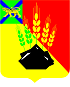 АДМИНИСТРАЦИЯ МИХАЙЛОВСКОГО МУНИЦИПАЛЬНОГО РАЙОНА ПОСТАНОВЛЕНИЕ 
_______________                            с. Михайловка                                  № _______________О внесении изменений в постановление администрацииМихайловского муниципального района от 09.11.2020 № 951-па«Об утверждении муниципальной программы «Управление муниципальным имуществом и земельными ресурсамиМихайловского муниципального района на 2021-2023 годы»В соответствии со ст. 179 Бюджетного кодекса Российской Федерации, Федеральным законом от 06.10.2003 № 131-ФЗ «Об общих принципах организации местного самоуправления в Российской Федерации», на основании решений Думы Михайловского муниципального района от 09.12.2021 № 156 «Об утверждении районного бюджета Михайловского муниципального района на 2022 год и плановый период 2023 и 2024 годов», от 22.12.2021 № 158 «О внесении изменений и дополнений в решение Думы Михайловского муниципального района от 24.12.2020 № 41 «Об утверждении районного бюджета Михайловского муниципального района на 2021 год и плановый период 2022 и 2023 годов», руководствуясь Уставом Михайловского муниципального района, администрация Михайловского муниципального район ПОСТАНОВЛЯЕТ:1. Внести изменения в постановление администрации Михайловского муниципального района от 09.11.2020 № 951-па «Об утверждении муниципальной программы «Управление муниципальным имуществом и земельными ресурсами Михайловского муниципального района на 2021-2023 годы» (далее – Программа) следующего содержания: 1.1. Пункт «Объемы бюджетных ассигнований муниципальной программы» паспорта Программы изложить в новой редакции: «Общий объем финансирования Программы составляет 76714,746 тыс. рублей, в том числе из средств местного бюджета – 31403,339 тыс. рублей, из средств краевого бюджета – 45311,407 тыс. руб.», далее по тексту.1.2. Раздел V Программы «Ресурсное обеспечение реализации муниципальной программы» изложить в новой редакции:«V. Ресурсное обеспечение реализации муниципальной программыОбщий объем финансирования муниципальной программы составляет 76714,746 тыс. рублей, в том числе из средств местного бюджета – 31403,339 тыс. рублей, из средств краевого бюджета – 45311,407 тыс. руб. Объемы финансирования муниципальной программы носят прогнозный характер и подлежат ежегодному уточнению в установленном порядке при формировании проектов районного бюджета на очередной финансовый год.РЕСУРСНОЕ ОБЕСПЕЧЕНИЕреализации муниципальной программыОтветственный исполнитель Управление по вопросам градостроительства,имущественных и земельных отношений администрацииМихайловского муниципального района1.3. Приложение № 1 к Программе «Перечень мероприятий муниципальной программы» изложить в новой редакции: «ПЕРЕЧЕНЬмероприятий муниципальной программы «Управление муниципальным имуществом и земельными ресурсами Михайловского муниципального района на 2021-2023 годы»2. Муниципальному казенному учреждению «Управление по организационно-техническому обеспечению деятельности администрации Михайловского муниципального района» (Корж С.Г.) разместить данное постановление на официальном сайте администрации Михайловского муниципального района. 3. Настоящее постановление вступает в силу с момента его размещения на официальном сайте администрации Михайловского муниципального района в информационно-коммуникационной сети Интернет. 4. Контроль над исполнением настоящего постановления возложить на первого заместителя главы администрации муниципального района Зубок П.А.Глава Михайловского муниципального района –Глава администрации района                                                          В.В. АрхиповСтатусНаименованиемуниципальнойпрограммы,подпрограммы,ведомственной целевой программыИсточникфинансированияОценка расходов, тыс. рублейОценка расходов, тыс. рублейОценка расходов, тыс. рублейОценка расходов, тыс. рублейОценка расходов, тыс. рублейОценка расходов, тыс. рублейОценка расходов, тыс. рублейОценка расходов, тыс. рублейОценка расходов, тыс. рублейСтатусНаименованиемуниципальнойпрограммы,подпрограммы,ведомственной целевой программыИсточникфинансированиявсеговсего2021 г.2021 г.2022 г.2022 г.2023 г.2023 г.Муниципальная программа«Управление муниципальным имуществом и земельными ресурсами Михайловского муниципального района на 2021-2023 годы»Районный бюджет31403,33925073,33925073,3395330,0005330,0001000,0001000,000Муниципальная программа«Управление муниципальным имуществом и земельными ресурсами Михайловского муниципального района на 2021-2023 годы»Краевой бюджет45311,40717588,30817588,3089728,5509728,55017994,54917994,549ИТОГО76714,74642661,64742661,64715058,55015058,55018994,549»18994,549»НаименованиемероприятияОтветственный исполнитель, соисполнитель ИсточникифинансированияОбъемы финансирования(тыс. рублей)Объемы финансирования(тыс. рублей)Объемы финансирования(тыс. рублей)Объемы финансирования(тыс. рублей)Показатели результата реализации мероприятия по годамвсего2021 год2022 год2023 годМуниципальная программа «Управление муниципальным имуществом и земельными ресурсами Михайловского муниципального района на 2021-2023 годы»Цель муниципальной программы - повышение эффективности управления муниципальным имуществом Михайловского муниципального района на основе современных принципов и методов управления, качественное развитие процесса регистрации муниципальной собственности для обеспечения решения социально-экономических задач муниципального района, формирование эффективной структуры собственности и системы управления имуществом.Муниципальная программа «Управление муниципальным имуществом и земельными ресурсами Михайловского муниципального района на 2021-2023 годы»Цель муниципальной программы - повышение эффективности управления муниципальным имуществом Михайловского муниципального района на основе современных принципов и методов управления, качественное развитие процесса регистрации муниципальной собственности для обеспечения решения социально-экономических задач муниципального района, формирование эффективной структуры собственности и системы управления имуществом.Муниципальная программа «Управление муниципальным имуществом и земельными ресурсами Михайловского муниципального района на 2021-2023 годы»Цель муниципальной программы - повышение эффективности управления муниципальным имуществом Михайловского муниципального района на основе современных принципов и методов управления, качественное развитие процесса регистрации муниципальной собственности для обеспечения решения социально-экономических задач муниципального района, формирование эффективной структуры собственности и системы управления имуществом.Муниципальная программа «Управление муниципальным имуществом и земельными ресурсами Михайловского муниципального района на 2021-2023 годы»Цель муниципальной программы - повышение эффективности управления муниципальным имуществом Михайловского муниципального района на основе современных принципов и методов управления, качественное развитие процесса регистрации муниципальной собственности для обеспечения решения социально-экономических задач муниципального района, формирование эффективной структуры собственности и системы управления имуществом.Муниципальная программа «Управление муниципальным имуществом и земельными ресурсами Михайловского муниципального района на 2021-2023 годы»Цель муниципальной программы - повышение эффективности управления муниципальным имуществом Михайловского муниципального района на основе современных принципов и методов управления, качественное развитие процесса регистрации муниципальной собственности для обеспечения решения социально-экономических задач муниципального района, формирование эффективной структуры собственности и системы управления имуществом.Муниципальная программа «Управление муниципальным имуществом и земельными ресурсами Михайловского муниципального района на 2021-2023 годы»Цель муниципальной программы - повышение эффективности управления муниципальным имуществом Михайловского муниципального района на основе современных принципов и методов управления, качественное развитие процесса регистрации муниципальной собственности для обеспечения решения социально-экономических задач муниципального района, формирование эффективной структуры собственности и системы управления имуществом.Муниципальная программа «Управление муниципальным имуществом и земельными ресурсами Михайловского муниципального района на 2021-2023 годы»Цель муниципальной программы - повышение эффективности управления муниципальным имуществом Михайловского муниципального района на основе современных принципов и методов управления, качественное развитие процесса регистрации муниципальной собственности для обеспечения решения социально-экономических задач муниципального района, формирование эффективной структуры собственности и системы управления имуществом.Муниципальная программа «Управление муниципальным имуществом и земельными ресурсами Михайловского муниципального района на 2021-2023 годы»Цель муниципальной программы - повышение эффективности управления муниципальным имуществом Михайловского муниципального района на основе современных принципов и методов управления, качественное развитие процесса регистрации муниципальной собственности для обеспечения решения социально-экономических задач муниципального района, формирование эффективной структуры собственности и системы управления имуществом.Муниципальная программа «Управление муниципальным имуществом и земельными ресурсами Михайловского муниципального района на 2021-2023 годы»Цель муниципальной программы - повышение эффективности управления муниципальным имуществом Михайловского муниципального района на основе современных принципов и методов управления, качественное развитие процесса регистрации муниципальной собственности для обеспечения решения социально-экономических задач муниципального района, формирование эффективной структуры собственности и системы управления имуществом.Задача № 1: Повышение эффективности управления муниципальным имуществомЗадача № 1: Повышение эффективности управления муниципальным имуществомЗадача № 1: Повышение эффективности управления муниципальным имуществомЗадача № 1: Повышение эффективности управления муниципальным имуществомЗадача № 1: Повышение эффективности управления муниципальным имуществомЗадача № 1: Повышение эффективности управления муниципальным имуществомЗадача № 1: Повышение эффективности управления муниципальным имуществомЗадача № 1: Повышение эффективности управления муниципальным имуществомЗадача № 1: Повышение эффективности управления муниципальным имуществом1.1 Инвентаризация объектов недвижимости, оформление документов технического учета муниципального имущества и бесхозяйных объектовУГИЗОМестный бюджет1750,0663370,06631000,0380,0Постановка объектов на государственный кадастровый учет:2021 год – 9 2022 год – 34 2023 год – 30 1.2 Регистрация права муниципальной собственности на недвижимое имущество УГИЗОМестный бюджет ----Получение выписок из ЕГРН об основных характеристиках и зарегистрированных правах на объект:2021 год – 18 2022 год - 20 2023 год - 23 1.3 Оценка рыночной стоимости, оценка рыночно обоснованной величины арендной платы объектов муниципального имущества в целях предоставления на торгахУГИЗОМестный бюджет734,0134,0500,0100,0Количество объектов оценки:2021 год – 20 2022 год – 20 2023 год – 20 Задача № 2: Формирование земельного фонда муниципального образования, повышение эффективности использования земельных участков, находящихся в муниципальной собственности и земельных участков, государственная собственность на которые не разграничена, расположенных на территории муниципального образования  Задача № 2: Формирование земельного фонда муниципального образования, повышение эффективности использования земельных участков, находящихся в муниципальной собственности и земельных участков, государственная собственность на которые не разграничена, расположенных на территории муниципального образования  Задача № 2: Формирование земельного фонда муниципального образования, повышение эффективности использования земельных участков, находящихся в муниципальной собственности и земельных участков, государственная собственность на которые не разграничена, расположенных на территории муниципального образования  Задача № 2: Формирование земельного фонда муниципального образования, повышение эффективности использования земельных участков, находящихся в муниципальной собственности и земельных участков, государственная собственность на которые не разграничена, расположенных на территории муниципального образования  Задача № 2: Формирование земельного фонда муниципального образования, повышение эффективности использования земельных участков, находящихся в муниципальной собственности и земельных участков, государственная собственность на которые не разграничена, расположенных на территории муниципального образования  Задача № 2: Формирование земельного фонда муниципального образования, повышение эффективности использования земельных участков, находящихся в муниципальной собственности и земельных участков, государственная собственность на которые не разграничена, расположенных на территории муниципального образования  Задача № 2: Формирование земельного фонда муниципального образования, повышение эффективности использования земельных участков, находящихся в муниципальной собственности и земельных участков, государственная собственность на которые не разграничена, расположенных на территории муниципального образования  Задача № 2: Формирование земельного фонда муниципального образования, повышение эффективности использования земельных участков, находящихся в муниципальной собственности и земельных участков, государственная собственность на которые не разграничена, расположенных на территории муниципального образования  Задача № 2: Формирование земельного фонда муниципального образования, повышение эффективности использования земельных участков, находящихся в муниципальной собственности и земельных участков, государственная собственность на которые не разграничена, расположенных на территории муниципального образования  2.1 Выполнение комплексных кадастровых работ и подготовка проекта межевания территории УГИЗОМестный бюджет1000,00,01000,00,0Количество территориальных зон:2022 год – 22.2 Выполнение кадастровых работ в отношении земельных участков, сформированных в социальных целях и для предоставления в арендуУГИЗОМестный бюджет972,0172,0600,0200,0Количество земельных участков:2021 год – 43 2022 год – 50 2023 год – 50 2.3 Формирование и уточнение местоположения земельных участков под муниципальными объектамиУГИЗОМестный бюджет663,5235,0278,5150,0Количество земельных участков:2021 год – 43 2022 год – 302023 год – 302.4. Внесение изменений в Генеральные планы и Правила землепользования и застройкиУГИЗОМестный бюджет1646,91025,4521,5100,0Генеральные планы и ПЗЗ с внесенными изменениями:2021 год – 22022 год – 2 Задача № 3: Повышение эффективности деятельности администрации по распоряжению и управлению муниципальным имуществом в рамках осуществления полномочийЗадача № 3: Повышение эффективности деятельности администрации по распоряжению и управлению муниципальным имуществом в рамках осуществления полномочийЗадача № 3: Повышение эффективности деятельности администрации по распоряжению и управлению муниципальным имуществом в рамках осуществления полномочийЗадача № 3: Повышение эффективности деятельности администрации по распоряжению и управлению муниципальным имуществом в рамках осуществления полномочийЗадача № 3: Повышение эффективности деятельности администрации по распоряжению и управлению муниципальным имуществом в рамках осуществления полномочийЗадача № 3: Повышение эффективности деятельности администрации по распоряжению и управлению муниципальным имуществом в рамках осуществления полномочийЗадача № 3: Повышение эффективности деятельности администрации по распоряжению и управлению муниципальным имуществом в рамках осуществления полномочийЗадача № 3: Повышение эффективности деятельности администрации по распоряжению и управлению муниципальным имуществом в рамках осуществления полномочий3.1 Приобретение жилых и нежилых помещений УГИЗОМестный бюджет2361,112361,110,00,0Количество жилых помещений:2021 год – 112022 год – 4 2023 год – 8Количество нежилых помещений:2021 год – 43.1 Приобретение жилых и нежилых помещений УГИЗОКраевой бюджет45311,40717588,3089728,5517994,549Количество жилых помещений:2021 год – 112022 год – 4 2023 год – 8Количество нежилых помещений:2021 год – 43.2 Приобретение транспортных средствУГИЗО19952,431419952,43140,00,0Количество транспортных средств:2021 – 5 единиц3.2 Технический осмотр, страхование,  изменение регистрационных данных и постановка на учет транспортных средствУГИЗОМестный бюджет64,254224,254230,010,0Задача № 4: Содержание имущества казныЗадача № 4: Содержание имущества казныЗадача № 4: Содержание имущества казныЗадача № 4: Содержание имущества казныЗадача № 4: Содержание имущества казныЗадача № 4: Содержание имущества казныЗадача № 4: Содержание имущества казныЗадача № 4: Содержание имущества казны4.1 Оплата услуг отопления174,88834,888100,040,0Договор на оказание услуг:2021 год – 12022 год – 22023 год – 24.2 Оплата услуг электроснабжения120,00,0100,020,0Договор на оказание услуг:2021 год – 12022 год – 22023 год – 24.3 Капитальный ремонт нежилых помещений70,070,00,00,0Количество помещений:2021 – 1 4.4 Проектно-изыскательские работы на гидротехнические сооружения1894,1891694,18911200,00,0Количество ПИР:2021 год – 2Количество ПСД:2022 год – 2МБ31403,33925073,3395330,0001000,000КБ45311,40717588,3089728,55017994,549Итого по муниципальной программе76714,74642661,64715058,55018994,549»